W3 Gallery  Artists Submission form 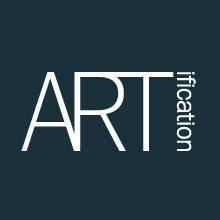 Exhibition Details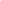 Contact Information Fields marked with * are mandatory General InformationBiographical Details (no more than 100 words)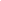 Details of the work proposed *Please list the title, medium, dimensions (L x W cm) and price of each work:Submission 1Submission 2Submission 3Other Information (Additional submissions info) 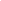 Image of your artwork/s(Please attach image/s of your artwork/s on a separate page)You may send jpeg attachments if replying electronically.Terms of EntryPre-acceptance: Complete the submission form either by email or post it to the address on this formPost acceptance:Pay a £10.00 administration fee.Label the work (on the back or on a sticker) with: Your nameTitle of the workPriceAny handling and/or hanging instructions.Work should be framed and ready to display or mounted or framed appropriately, with mirror plates attached.  Please note that clip frames are not permitted.We reserve the right to refuse accepted artwork that is not suitably presented for display, or is deemed offensive by the organisers, at which time the administration fee will not be refunded. Transportation of all artworks to and from the W3 Gallery is the responsibility of the artist. If there are any issues with transportation, the gallery needs to be notified as early as possible.ARTification has public liability insurance cover, so we recommend that artists insure their work (e.g. check www.a-n.co.uk for insurance cover). However, we do require to be notified as to the value of the work being exhibited. The value is the cost to make the work not the selling.Any electronic items will need to be PAT tested before use.During the exhibition:ARTification will take a 30% commission on any sales made during the exhibition. Work cannot be removed until the end of the exhibition.The W3 Gallery will not accept responsibility of any damages during the hanging or dismantling of an exhibition.Unless otherwise stated by letter, works exhibited may be photographed for press or charity website purposes in connection with the exhibition.Copyright of all works remains the property of the artist/maker.Post exhibition: Collection: All works not sold should be collected at the end of the exhibition by you or a representative with a copy of the delivery receipt. If the work is not collected within 60 days, W3 reserves the right to dispose, donate, or auction the work. If you are unable to collect your work, please contact us as soon as possible and we can make further arrangements for collection of work. Statement of understanding: I understand the terms of this submission and the terms of exhibiting should my work, or works, be accepted. Name:__________________ (type signature if submitting online)    Date:_______________Our PolicyIt is the policy of ARTification to provide equal opportunities without regard to race, religion, national origin, gender, sexual preference, age, or disability.ARTification will use the information you supply for administrative purposes and to provide updates. We shall not share it with third parties. We will always treat your personal details with the utmost care and respect and, if you change your mind, you can opt out at any time. To find out more, read our Terms and Conditions on www.artification.org.uk.Submitting forms Please fill in your form online or fill it in by hand and send it to Italia Nappo or Chantel Thomas chantel@artification.org.uk
lia@artification.org.ukOr post your form to:Chantel ThomasARTificationW3 Gallery185 High Street, Acton, London, W3 9DJDate:Name *Address Mobile/Tel Number *Email *Artists website/ social media detailsWould you like to hold a special event/s during the exhibition? If so please describe the event.(I.e. poetry reading, performance, painting workshops, events etc.)Yes ❒          No ❒If yes, please give details: Would you like to become a volunteer at ARTification? If ‘yes’ we will send you more details shortly.Yes ❒          No ❒Do you have any special needs/requirements or health issues that ARTification should be aware of Yes ❑No ❑If yes, please give details:TitleMediumDimensions (L x W cm)Price £TitleMediumDimensions (L x W cm)Price £TitleMediumDimensions (L x W cm)Price £